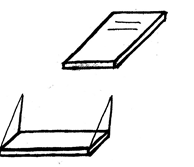                        <Рисунок1>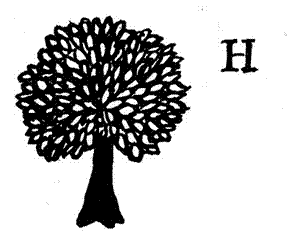                      <Рисунок2>                          <Рисунок3>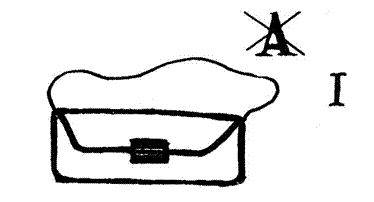 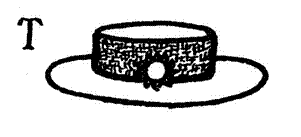                             <Рисунок4>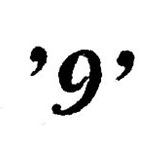                          <Рисунок5>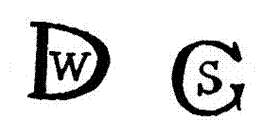                           <Рисунок6>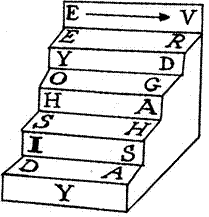                            <Рисунок7>